CURRICULUM VITAE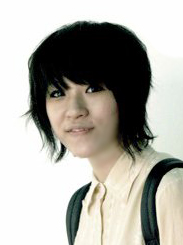 Yeo Yakka, Ashley S9025193G10 Jalan Batu Nilam, Singapore 669130+65 96528674yakka.ashley@gmail.comwww.keiashley.weebly.comBIOGRAPHY1990 	Born in SingaporeLives and works in Singapore.ARTIST STATEMENTThe love of methodology initiated delicate drawings and sculptures, revealing intimate engagements between fantastical characters executed with precision and soft colouring. Heavily influenced by japanese visual culture, I enjoy portraying secret chaos and tries to embody beauty in a form of imperfection. 
My recent works explore fragility and weightlessness through materials that can’t last very long, the quality of its impermanence bring forth  a sense of transient beauty—like an understated beauty to portray a sense of inconsolable desolation, an intangible longing and a serene melancholy; something subtly wrong and grotesque behind the quiet beauty.

Sometimes I dwell in depths of superficiality and artificial ease; so does my works, which still remains as quiet products of my own personal thoughts.EDUCATION

2007-2010 (Ongoing)
School: Lasalle College of the Arts
Qualification Obtained: Diploma
Area of Study: Fine Arts2003-2006
School: Crescent Girls’ School
Qualification Obtained: O levels
Area of Study: English, Literature, Elementary Math, Additional Math, Social Studies, History Elective, Combined Sciences (Physics and Chemistry)ARTISTIC AND TECHNICAL SKILLSDrawing     PaintingPencil, pen rendering; Copic, colour pencils, inkOil, WatercolourSculpture      Clay; Paper; Foam; WireCeramics       Throwing; HandbuildingPrintmaking  Drypoint, relief printPaper             Detailed Cutting; folding COMPUTER SKILLSAdobe Photoshop; Microsoft Office Programs (Word, Excel, Powerpoint)SOLO EXHIBITION2010             Silent Infatuations, Trispace, SingaporeGROUP EXHIBITION2010             The Sustainable Shop, Singapore Management University Li Ka Shing Library, Singapore2010             Take Away, Sabanci University, Istanbul, Turkey2010             The Winston Oh Travel Award 2010, Praxis Space, Singapore2010             France + Singapore New Generation Artist, Aliance Francaise, Singapore2010             The Persistent Illusion, Forest Rain Gallery, Singapore2010             Accent on Art, Accenture @ Raffles City Tower, Singapore2010             Pameran Poskad, My Art Space, Singapore2010             Kiryaworks, Praxis Space, Singapore2010             I AM WHAT I AM, Sculpture Square, Singapore2010	      Minutes of Meeting, Praxis Space, Singapore2009	     What a lovely Place, What a lovely Face, Praxis Space, Singapore2009            Accidentally found, Praxis Space, Singapore2008             Fujitsu IT Fair (Designs for M1010 lids: New Year New Hopes), Funan Digitalife Mall, Singapore, 2008             Man made this,Praxis Space, Singapore2008             Toilet Art Exhibition, Scape, Singapore2008             Toilet Art Exhibition, Vivocity, SingaporeAWARDS2010              Recipient of National Arts Council (Local) Scholarship 2010              WINSTON OH Travel Award (Travelogue Practice)2002              First Prize , National Day Drawing Competition, Saint Anthony’s Primary School, SIngaporeOTHERS2010             The Sikkim Project (Argali) - A student-initiated Youth Expedition Project dedicated to facilitating the          sustainable development of the local handmade paper-making unit in the village of Borong-Polok,   Sikkim.2009	       Artist Assistant under Betty Susiajo, Singapore2008             Artist Assistant under Patrick Storey, Singapore2008             Fujitsu M1010 X'mas Bundle - Lid Cover Design2008             Artist Assistant under Alfred Patrick Storey, SingaporePUBLICATIONS2010              Featured on La Mode Outre .com2010              Featured on Nuyou, Magazine2010              Featured on Youth.sg2010              Featured on Doezine .com2010              Featured on CulturePush .comDESIGN & WORK EXPERIENCES2010 July                             The Argali Project, Art Workshop - Instructor2010 March – May            Freelance Art Teacher2010 Feb                              Storm Magazine - Illustrator             2009 Jan - 2009 Mar          Art Club Assistant Teacher at Hong Kah Secondary SchoolOTHER WORK AFFILIATIONS2009 – present	    Haroobee Studio – Art Teacher